                   Ҡарар                                                                      решение              О внесении изменений в решение Совета  Кузяновского  сельского поселения  муниципального района  Ишимбайский   район РБ от 24.11.2017 №31/205 «Об установлении  земельного  налога» с учетом изменений внесенных решениями Совета сельского поселения Кузяновский сельсовет муниципального района Ишимбайский район Республики Башкортостан от 27 декабря 2017 года №34/229, от 13 ноября 2019 года №3/29.             В  связи   несоответствием  Конституции  Российской Федерации, Налоговому кодексу Российской Федерации,  Федеральному  закону  от  6  октября  2003  года № 131-ФЗ «Об общих  принципах  организации  местного  самоуправления  в  Российской Федерации» (далее - Федеральный закон № 131- ФЗ), Конституции  Республики Башкортостан, Уставу  сельского  поселения  Кузяновский  сельсовет муниципального  района   Ишимбайский  район  Республики  Башкортостан,  внесли  изменения:1. Внести в решение Совета сельского поселения Кузяновский сельсовет муниципального района Ишимбайский район Республики Башкортостан от 24 ноября 2017 года №31/205 «Об установлении земельного налога » следующее изменение:            1.1 Подпунктом 4.2 пункта  4  Решения  установлено, что налогоплательщики-организации   уплачивают   авансовые  платежи  по  земельному  налогу  «не  позднее  20 числа  месяца, следующего  за истекшим  отчетным  периодом»  исправить  на  « авансовые  платежи  по  налогу  подлежат  уплате налогоплательщиками-организациями в срок не позднее последующего числа  месяца  за  истекшим отчетным периодом (в ред. ФЗ от 29.09.19 №325-ФЗ)».            1.2. В  подпункте  4.3  пункта  4  Решения  определено,  что налогоплательщиками-организациями  уплачивается  налог  по  итогам   налогового   периода  « не позднее  1 февраля года, следующего за истекшим налоговым периодом» исправить  на  «налог  подлежит уплате  налогоплательщиками-организациями в срок  не позднее 1 марта года, следующего  за  истекшим  налоговым  периодом».           2. Настоящее решение вступает в силу со дня его официального опубликования. 3. Настоящее решение опубликовать (обнародовать) в соответствии с    установленным Уставом порядке.Глава сельского поселения :                                               И.А.Шаяхметов       № 28/205      от 19  ноября 2021г..Башкортостан Республикаhы Ишембай районы муниципаль районы Көҙән  ауыл Советы ауыл биләмәhе Советы 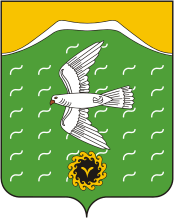         СОВЕТ сельского поселения         Кузяновский сельсовет         муниципального района          Ишимбайский район         Республики БашкортостанСовет  урамы, 46,Көҙән  ауылы, Ишембай районы, Башкортостан Республикаһы453234Тел.; 8(34794) 73-243, факс 73-200.Е-mail: kuzansp@rambler.ru        ул.Советская, 46,        с.Кузяново, Ишимбайский район,        Республика Башкортостан                        453234      Тел.; 8(34794) 73-243, факс 73-200.          Е-mail: kuzansp@rambler.ru